Bydgoszcz, dnia 13.10.2023 r.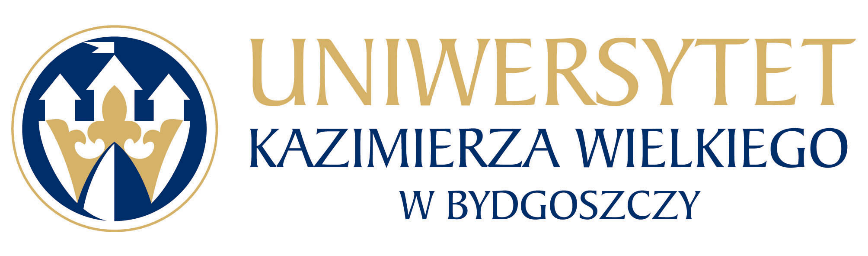 Uniwersytet Kazimierza Wielkiego w BydgoszczyAdres: 85-064 Bydgoszcz,ul. Chodkiewicza 30ZAPYTANIE OFERTOWE NR UKW/DZP-282-ZO-B-45/2023Uniwersytet Kazimierza Wielkiego w Bydgoszczy ul. Chodkiewicza 30, 85-064 Bydgoszcz występuje, na podstawie  § 18  Regulaminu udzielania zamówień publicznych, z Zapytaniem Ofertowym na realizację zamówienia przeznaczonego wyłącznie na badania naukowe powyżej 130 000 zł netto, ale nie przekraczającego progów unijnych, o których mowa w art. 3 ustawy z dnia 11 września 2019 r. Prawo zamówień Publicznych.Uniwersytet Kazimierza Wielkiego w Bydgoszczy ul. Chodkiewicza 30, 85-064 Bydgoszcz występuje z Zapytaniem ofertowym na realizację zamówienia:TYTUŁ ZAMÓWIENIA: „Dostawa mikroskopów stereoskopowych oraz sprzętu laboratoryjnego na potrzeby UKW”RODZAJ ZAMÓWIENIA: usługa/dostawa/roboty budowlane OPIS PRZEDMIOTU ZAMÓWIENIA:Przedmiotem zamówienia jest dostawa mikroskopów stereoskopowych oraz sprzętu laboratoryjnego na potrzeby UKW. Zamawiający podzielił zamówienie na 2 (dwie) części. Wykonawca może złożyć ofertę na wszystkie części zamówienia, czyli na całość zamówienia lub na wybraną część zamówienia, z zastrzeżeniem, iż oferta w każdej części powinna być pełna. Każda część będzie oceniana osobno przez Zamawiającego.Szczegółowy opis przedmiotu zamówienia  znajduje się  w Formularzu cenowym stanowiącym Załącznik nr 2.3.2. Zamawiający wymaga, aby przedmiot zamówienia : spełniał wszystkie wymagane parametry funkcjonalne, techniczne i użytkowe;posiadał wszystkie ważne certyfikaty, atesty, oraz zawierał oznaczenia i inne dokumenty wymagane prawem powszechnie obowiązującym, w szczególności oznakowanie zgodności, zgodnie z ustawą o systemie oceny zgodności z dnia 30 sierpnia 2002 r. (tj. Dz. U. z 2023r., poz. 215);był fabrycznie nowy, wolny od wad fizycznych i prawnych, nie pochodził z ekspozycji;był dopuszczony do obrotu handlowego na obszarze Polski zgodnie z przepisami powszechnie obowiązującymi;posiadał wszystkie części i podzespoły niezbędne do prawidłowego działania;spełniał wymagania w zakresie bezpieczeństwa i higieny pracy określone w przepisach powszechnie obowiązujących.3.3. Zamówiony towar Wykonawca dostarczy na swój koszt i ryzyko, zapewniając wniesienie go do pomieszczenia wskazanego przed dostarczeniem telefonicznie  lub mailowo przez Zamawiającego w obiekcie Zamawiającego w Bydgoszczy od poniedziałku do piątku w godz. 8:00 – 14:00:dla części 1 –  UKW, Katedra Biologii Ewolucyjnej Al. Ossolińskich 12dla części 2 – UKW, Katedra Genetyki Al. Powstańców Wielkopolskich 103.4. Zamawiający po przyjęciu dostawy ma obowiązek nie później niż w terminie 5 (pięciu) dni od dnia dostawy dokonać sprawdzenia dostarczonego przez Wykonawcę przedmiotu zamówienia pod względem ilościowym oraz rodzajowym w szczególności poprzez sprawdzenie czy dostarczony towar nie jest uszkodzony i posiada parametry deklarowane w opisie przedmiotu zamówienia i ofercie Wykonawcy.3.5. W razie stwierdzenia niezgodności, o których mowa w pkt. 3.4., Zamawiający przedstawia Wykonawcy zastrzeżenia w terminie 3 dni od daty dokonania sprawdzenia a Wykonawca zobowiązuje się do usunięcia stwierdzonych niezgodności na własny koszt i ryzyko w terminie do 7 dni od dnia powiadomienia go o tym fakcie.3.6.  Wykonawca otrzyma wynagrodzenie po wykonaniu przedmiotu zamówienia, przelewem w terminie do 30 dni licząc od daty wpływu do siedziby Zamawiającego prawidłowo wystawionej faktury.3.7. Zamawiający zastrzega sobie prawo naliczania kar za niewykonanie lub nienależyte wykonanie przedmiotu zamówienia ( tj. niezgodne ze złożoną ofertą lub treścią zapytania ofertowego):za zwłokę w dostawie przedmiotu zamówienia, w wysokości 2 % wartości brutto za każdy dzień zwłoki, liczony od dnia następnego przypadającego po dniu, w którym miała nastąpić dostawa do dnia dostawy włącznie;w przypadku odstąpienia od umowy przez Zamawiającego z przyczyn leżących po stronie Wykonawcy, w wysokości 10% wynagrodzenia brutto;maksymalna wysokość kar umownych nie może przekroczyć 25% całkowitej wartości wynagrodzenia przedmiotu zamówienia brutto.3.8. Wykonawca wyraża zgodę na potrącenie kar umownych z przysługującego mu wynagrodzenia.3.9. W przypadku zaoferowania produktów równoważnych Wykonawca zobowiązany jest każdorazowo na wezwanie Zamawiającego do przesłania folderów, kart charakterystyki, specyfikacji technicznych  lub innych dokumentów zawierających dane techniczne oferowanego produktu w celu potwierdzenia spełnienia kryteriów równoważności.3.10. Wykonawca zobowiązuje się wydać wraz z towarem dokumenty wymienione w ofercie Wykonawcy lub opisie przedmiotu zamówienia oraz wszystkie dokumenty, które otrzymał od producenta, w szczególności dokument gwarancyjny i  instrukcję obsługi w języku polskim.3.11. Wykonawca jest  zobowiązany  udzielić 24-miesięcznej gwarancji na  wszystkie rzeczy wchodzące w skład przedmiotu zamówienia.3.12. Termin związania ofertą: 30 dniPOSTANOWIENIA OGÓLNE:Postępowanie prowadzone jest w formie Zapytania ofertowego (dalej: „Zapytanie”) zgodnie z zasadą konkurencyjności, transparentności i przejrzystości na podstawie Zarządzenie nr 52/2020/2021 Rektora Uniwersytetu Kazimierza Wielkiego z dnia 23 lutego 2021 r. w sprawie wprowadzenia Regulaminu udzielania zamówień publicznych realizowanych przez Uniwersytet Kazimierza Wielkiego w Bydgoszczy.Postępowanie nie podlega przepisom ustawy Prawo Zamówień Publicznych na podstawie przepisów ustawy z dnia 11 września 2019 r. Prawo zamówień publicznych. Celem niniejszego postępowania i warunków w nim określonych jest udzielenie zamówienia zgodnie z zasadami: zachowania uczciwej konkurencji, równego traktowania Wykonawców i przejrzystości, racjonalnego gospodarowania środkami finansowymi, w tym zasady wydatkowania funduszy w sposób celowy, oszczędny oraz umożliwiający terminową realizację zadań, optymalnego doboru metod i środków w celu uzyskania najlepszych efektów z danych nakładów w wysokości i terminach wynikających z wcześniej zaciągniętych zobowiązań.TERMIN REALIZACJI ZAMÓWIENIA:część 1: do 14 dni kalendarzowych od dnia przesłania zlecenia przez Zamawiającegoczęść 2: do 42 dni kalendarzowych od dnia przesłania zlecenia przez Zamawiającego WARUNKI UDZIAŁU W POSTĘPOWANIU:O udzielenie zamówienia mogą się ubiegać Wykonawcy, którzy spełniają następujące warunki:zaoferują dostawę zgodną z przedmiotem zamówienia posiadają niezbędną wiedzę i doświadczenie oraz dysponują potencjałem technicznym i osobami zdolnymi do wykonania zamówienia; znajdują się w sytuacji ekonomicznej i finansowej, która pozwala na należyte wykonanie zamówienia; Ocena spełnienia ww. warunków zostanie dokonana w oparciu o oświadczenie zawarte stanowiące Załącznik nr 3 do Zapytania ofertowego.O udzielenie zamówienia mogą ubiegać się Wykonawcy, którzy:nie znajdują się w stanie upadłości oraz nie znajdują się w stanie likwidacji;nie podlegają wykluczeniu na podstawie art. 7 ust. 1 ustawy z dnia 13 kwietnia 2022 r. o szczególnych rozwiązaniach w zakresie przeciwdziałania wspieraniu agresji na Ukrainę oraz służących ochronie bezpieczeństwa narodowego.Ocena spełnienia ww. warunków zostanie dokonana w oparciu o oświadczenie zawarte stanowiące Załącznik nr 4 do Zapytania ofertowego.Ofertę Wykonawcy wykluczonego uznaje się za odrzuconą.DOKUMENTY I OŚWIADCZENIA WYMAGANE OD WYKONAWCY DO PRZEDŁOZENIA WRAZ Z OFERTĄ.1) Aktualny odpis z właściwego rejestru lub z centralnej ewidencji i informacji o działalności gospodarczej, w przypadku:podmiotów posiadających osobowość prawną jak i spółek prawa handlowego nie posiadających osobowości prawnej – wyciąg z Krajowego Rejestru Sądowego,osób fizycznych wykonujących działalność gospodarczą – zaświadczenie o wpisie do rejestru CEIDG (Centralna Ewidencja i Informacja o Działalności Gospodarczej),działalności prowadzonej w formie spółki cywilnej – umowa spółki cywilnej lub zaświadczenie  o wpisie do ewidencji działalności gospodarczej każdego ze wspólników.Dokumenty, o których mowa powyżej,  powinny być wystawione nie wcześniej niż 6 miesięcy przed upływem terminu składania ofert. Integralną częścią oferty jest wypełniony i podpisany Formularz ofertowy, stanowiący Załącznik  nr 1 do zapytania ofertowego ,  Załącznik nr 2 – Formularz Cenowy,  Załącznik nr 3 - Oświadczenie Wykonawcy o spełnianiu warunków udziału w postępowaniu oraz Załącznik nr 4 – Oświadczenie o braku podstaw do wykluczenia. Niezłożenie wypełnionego i podpisanego Załącznika nr 1 oraz Załącznika nr 2 będzie skutkowało odrzuceniem oferty.Pełnomocnictwo do podpisania oferty (oryginał lub kopia potwierdzona za zgodność 
z oryginałem przez osobę upoważnioną) względnie do podpisania innych dokumentów składanych wraz z ofertą, o ile prawo do ich podpisania nie wynika z innych dokumentów złożonych wraz z ofertą. Pełnomocnictwo do reprezentowania wszystkich Wykonawców wspólnie ubiegających się o udzielenie zamówienia, ewentualnie umowa o współdziałaniu, z której będzie wynikać przedmiotowe pełnomocnictwo (oryginał lub kopia potwierdzona za zgodność z oryginałem przez notariusza). Pełnomocnik może być ustanowiony do reprezentowania Wykonawców w postępowaniu, albo reprezentowania w postępowaniu i zawarcia umowy;Wykonawcy zagraniczni. Jeżeli Wykonawca ma siedzibę lub miejsce zamieszkania poza terytorium Rzeczypospolitej Polskiej, zamiast dokumentów, o których mowa w ust. 7 pkt. 1) składa dokument lub dokumenty wystawione w kraju, w którym wykonawca ma siedzibę lub miejsce zamieszkania, potwierdzające, że nie otwarto jego likwidacji ani nie ogłoszono upadłości. Dokumenty, o których mowa w pkt 1), powinny być wystawione nie wcześniej niż 6 miesięcy przed upływem terminu składania ofert. Jeżeli w kraju, w którym Wykonawca ma siedzibę lub miejsce zamieszkania lub miejsce zamieszkania ma osoba, której dokument dotyczy, nie wydaje się dokumentów, o których mowa w pkt. 1, zastępuje się je dokumentem zawierającym odpowiednio oświadczenie Wykonawcy, ze wskazaniem osoby albo osób uprawnionych do jego reprezentacji, lub oświadczenie osoby, której dokument miał dotyczyć, złożone przed notariuszem lub przed organem sądowym, administracyjnym albo organem samorządu zawodowego lub gospodarczego właściwym ze względu na siedzibę lub miejsce zamieszkania wykonawcy lub miejsce zamieszkania tej osoby. Postanowienie pkt 2 stosuje się odpowiednio. W przypadku wątpliwości co do treści dokumentu złożonego przez Wykonawcę, Zamawiający może zwrócić się do właściwych organów odpowiednio kraju, w którym Wykonawca ma siedzibę lub miejsce zamieszkania lub miejsce zamieszkania ma osoba, której dokument dotyczy, o udzielenie niezbędnych informacji dotyczących tego dokumentu.  KRYTERIA OCENY OFERT I ICH ZNACZENIE (WAGA):Kryterium wyboru:Zamawiający oceni i porówna jedynie te oferty, które:zostaną złożone przez Wykonawców nie wykluczonych przez Zamawiającego z niniejszego postępowania;nie zostaną odrzucone przez Zamawiającego.Oferty zostaną ocenione przez Zamawiającego w oparciu o następujące kryteria i ich znaczenie:Cena bruttoZnaczenie kryterium (waga) - 100%Oferta z najniższą ceną otrzyma 100 pkt., inne proporcjonalnie mniej według wzoruDo oceny poszczególnych ofert w zakresie kryterium cena oferty zostanie zastosowana metoda polegająca na porównaniu ceny badanej oferty z najtańszą spośród cen przedstawionych przez tych Wykonawców, których oferty zostały dopuszczone do oceny i spełniają warunki określone w Zapytaniu. Jako cenę oferty przyjmuje się wartość brutto podaną w Formularzu Ofertowym.Punkty będą liczone według wzoru:                                                 najniższa cena bruttoOcena punktowa (C) = ------------------------------------------- x 100 pkt. x 100%                                          cena brutto badanej ofertyOPIS SPOSOBU OBLICZENIA CENY .Cenę oferty należy obliczyć w sposób określony w Formularzu Ofertowym oraz w Formularzu Cenowym. Wykonawca podaje cenę za wykonanie całości zamówienia zgodnie z Formularzem Cenowym.Cenę oferty należy podać z dokładnością do dwóch miejsc po przecinku.Cena podana w ofercie musi obejmować wszystkie koszty i składniki związane z wykonaniem zamówienia w sposób prawidłowy i należyty. SPOSÓB PRZYGOTOWANIA OFERTY ORAZ FORMA JEJ SKŁADANIA:Ofertę należy przedstawić na załączonym do Zapytania ofertowego Formularzu, stanowiącym    Załącznik nr 1.Nieodłączny element oferty stanowią załączniki wymagane zgodnie z niniejszym Zapytaniem.Oferta musi być podpisana przez osobę do tego upoważnioną, która widnieje w Krajowym
Rejestrze Sądowym, wypisie z ewidencji działalności gospodarczej lub innym dokumencie
zaświadczającym o jej umocowaniu prawnym do reprezentowania podmiotu składającego ofertę
lub przedłoży do oferty stosowne pełnomocnictwo.W przypadku, gdy oferta wraz z załącznikami podpisywana jest przez pełnomocnika, tj. osobę,
której umocowanie do reprezentowania Wykonawcy składającego ofertę nie wynika z właściwego
Rejestru, do oferty należy dołączyć stosowne pełnomocnictwo w oryginale lub uwierzytelnionej
kopii poświadczonej za zgodność z oryginałem przez notariusza lub przez organ równorzędny w
świetle obowiązujących przepisów.Zamawiający odrzuci i nie będzie brał pod uwagę przy ocenie oferty niespełniającej warunków
określonych niniejszym Zapytaniem ofertowym lub złożoną po terminie. Wykonawcy z tego tytułu
nie przysługują żadne roszczenia.Każdy z Wykonawców może złożyć tylko jedną ofertę.Ofertę należy złożyć w formie elektronicznej, w języku polskim. Podpisany formularz ofertowy wraz za załącznikami  i innymi wymaganymi dokumentami, o których mowa w ust. 7 niniejszego Zapytania Ofertowego  należy zeskanować i wysłać drogą elektroniczną używając platformy zakupowej.Zamawiający zastrzega sobie prawo dokonywania zmian warunków zapytania ofertowego,
a także jego odwołania lub unieważnienia oraz zakończenie postępowania bez wyboru ofert,
w szczególności w przypadku nieotrzymania dofinansowania lub gdy wartość oferty przekracza
wielkość środków przeznaczonych przez Zamawiającego na sfinansowanie zamówienia.W toku oceny i badania ofert Zamawiający zastrzega sobie prawo żądać od Wykonawców
wyjaśnień lub uzupełnień dotyczących treści złożonych ofert i załączonych dokumentów.INFORMACJE O SPOSOBIE POROZUMIEWANIA SIĘ ZAMAWIAJĄCEGO Z WYKONAWCAMI, A TAKŻE WSKAZANIE OSÓB UPRAWNIONYCH DO POROZUMIENIA SIĘ Z WYKONAWCAMI:Komunikacja w postępowaniu o udzielenie zamówienia, w tym składanie ofert, wymiana informacji oraz przekazywanie dokumentów lub oświadczeń między Zamawiającym, a Wykonawcą, odbywa się przy użyciu środków komunikacji elektronicznej. Przez środki komunikacji elektronicznej rozumie się środki komunikacji elektronicznej zdefiniowane w ustawie z dnia 18 lipca 2002 r. o świadczeniu usług drogą elektroniczną (Dz. U. z 2020 r. poz. 344). Ofertę wraz załącznikami, pełnomocnictwa sporządza się w postaci elektronicznej, w ogólnie dostępnych formatach danych, w szczególności w formatach: .pdf, .doc, .docx, .odt., .txt, .rtf.Zamawiający zaleca zapisanie dokumentów w formacie.pdfZawiadomienia, oświadczenia, wnioski lub informacje Wykonawcy przekazują  drogą elektroniczną poprzez Platformę, dostępną pod adresem: https://platformazakupowa.pl Zamawiający będzie przekazywał Wykonawcom informacje za pośrednictwem platformazakupowa.pl. Informacje dotyczące odpowiedzi na pytania, zmiany specyfikacji, zmiany terminu składania i otwarcia ofert Zamawiający będzie zamieszczał na platformie w sekcji “Komunikaty”. Korespondencja, której zgodnie z obowiązującymi przepisami adresatem jest konkretny Wykonawca, będzie przekazywana za pośrednictwem platformazakupowa.pl do konkretnego Wykonawcy. Zamawiający nie ponosi odpowiedzialności za złożenie oferty w sposób niezgodny z Instrukcją korzystania z platformazakupowa.pl, w szczególności za sytuację, gdy Zamawiający zapozna się z treścią oferty przed upływem terminu składania ofert (np. złożenie oferty w zakładce „Wyślij wiadomość do zamawiającego”).  Taka oferta zostanie uznana przez Zamawiającego za ofertę handlową i nie będzie brana pod uwagę w przedmiotowym postępowaniu.Zamawiający informuje, że instrukcje korzystania z platformazakupowa.pl dotyczące w szczególności logowania, składania wniosków o wyjaśnienie treści zapytania ofertowego, składania ofert oraz innych czynności podejmowanych w niniejszym postępowaniu przy użyciu platformazakupowa.pl znajdują się w zakładce „Instrukcje dla Wykonawców" na stronie internetowej pod adresem: https://platformazakupowa.pl/strona/45-instrukcjeOsobą uprawnioną do porozumiewania się z Wykonawcami jest Małgorzata Zbierzchowska tel. 052 34   19 163TERMIN SKŁADANIA OFERT: Ofertę należy złożyć przez platformę zakupową w nieprzekraczalnym terminie:Pytania do postępowania można składać do dnia 17.10.2023 do godz.12:00: O terminie złożenia oferty decyduje czas pełnego przeprocesowania transakcji na Platformie.POZOSTAŁE INFORMACJE: Zamawiający zastrzega sobie prawo wyboru oferty o cenie wyższej, przy czym w takim wypadku uzasadni dokonanie wyboru.Zamawiający zastrzega sobie prawo odwołania ogłoszenia o zamówieniu w przypadku zaistnienia uzasadnionych przyczyn, jak również prawo unieważnienia ogłoszenia o zamówieniu bez podania przyczyny.RODO.Zgodnie z art. 13 ust. 1 i 2 rozporządzenia Parlamentu Europejskiego i Rady (UE) 2016/679 z dnia 27 kwietnia 2016 r. w sprawie ochrony osób fizycznych w związku z przetwarzaniem danych osobowych i w sprawie swobodnego przepływu takich danych oraz uchylenia dyrektywy 95/46/WE (ogólne rozporządzenie o ochronie danych) (Dz. Urz. UE L 119 z 04.05.2016, str. 1), dalej „RODO”, Zamawiający informuje, że:administratorem Pani/Pana danych osobowych jest Uniwersytet Kazimierza Wielkiego z siedzibą przy ul. Chodkiewicza 30, 85-064 Bydgoszcz;administrator danych osobowych powołał Inspektora Ochrony Danych nadzorującego prawidłowość przetwarzania danych osobowych, z którym można skontaktować się za pośrednictwem adresu e-mail: iod@ukw.edu.pl;Pani/Pana dane osobowe przetwarzane będą na podstawie art. 6 ust. 1 lit. c RODO w celu związanym z niniejszym postępowaniem o udzielenie zamówienia publicznego o sygn. UKW/DZP-282-ZO-B-45/2023  prowadzonym w trybie zapytania ofertowego;odbiorcami Pani/Pana danych osobowych będą osoby lub podmioty, którym udostępniona zostanie dokumentacja postępowania w oparciu o art. 8 oraz art. 96 ust. 3 ustawy z dnia 29 stycznia 2004 r. – Prawo zamówień publicznych (Dz. U. z 2017 r. poz. 1579 i 2018), dalej „ustawa Pzp”;  Pani/Pana dane osobowe będą przechowywane, zgodnie z art. 97 ust. 1 ustawy Pzp, przez okres 4 lat od dnia zakończenia postępowania o udzielenie zamówienia, a jeżeli czas trwania umowy przekracza 4 lata, okres przechowywania obejmuje cały czas trwania umowy;obowiązek podania przez Panią/Pana danych osobowych bezpośrednio Pani/Pana dotyczących jest wymogiem ustawowym określonym w przepisach ustawy Pzp, związanym z udziałem w postępowaniu o udzielenie zamówienia publicznego; konsekwencje niepodania określonych danych wynikają z ustawy Pzp;w odniesieniu do Pani/Pana danych osobowych decyzje nie będą podejmowane w sposób zautomatyzowany, stosowanie do art. 22 RODO;posiada Pani/Pan:na podstawie art. 15 RODO prawo dostępu do danych osobowych Pani/Pana dotyczących;na podstawie art. 16 RODO prawo do sprostowania Pani/Pana danych osobowych ;na podstawie art. 18 RODO prawo żądania od administratora ograniczenia przetwarzania danych osobowych z zastrzeżeniem przypadków, o których mowa w art. 18 ust. 2 RODO ;prawo do wniesienia skargi do Prezesa Urzędu Ochrony Danych Osobowych, gdy uzna Pani/Pan, że przetwarzanie danych osobowych Pani/Pana dotyczących narusza przepisy RODO;nie przysługuje Pani/Panu:w związku z art. 17 ust. 3 lit. b, d lub e RODO prawo do usunięcia danych osobowych;prawo do przenoszenia danych osobowych, o którym mowa w art. 20 RODO;na podstawie art. 21 RODO prawo sprzeciwu, wobec przetwarzania danych osobowych, gdyż podstawą prawną przetwarzania Pani/Pana danych osobowych jest art. 6 ust. 1 lit. c RODO.W przypadku przekazywania przez Wykonawcę przy składaniu oferty danych osobowych innych osób, Wykonawca zobowiązany jest do zrealizowania wobec tych osób, w imieniu Zamawiającego obowiązku informacyjnego wynikającego z art. 14 RODO i złożenia stosownego oświadczenia zawartego w formularzu ofertowym.ZAŁĄCZNIKI. Załącznik nr 1 – Formularz ofertowy – wzór; Załącznik nr 2 – Formularz cenowy. Załącznik nr 3 - Oświadczenie o spełnianiu warunków. Załącznik nr 4 - Oświadczenie o braku podstaw do wykluczenia.   Kanclerz UKWmgr Renata MalakZałącznik nr 1FORMULARZ OFERTOWYDO ZAPYTANIA OFERTOWEGO NR UKW/DZP-282-ZO-B-45/20231. Dane dotyczące Wykonawcy:Nazwa:	Siedziba:	Nr telefonu/faksu:	Nr NIP:	Nr REGON:	Osoba do kontaktu, tel. e-mail:	2. Nawiązując do ogłoszenia w trybie Zapytania ofertowego oferujemy wykonanie zamówienia na: „Dostawa mikroskopów stereoskopowych oraz sprzętu laboratoryjnego na potrzeby UKW”za:część 1wartość ofertową brutto*  .....................................................................................zł słownie  ................................................................................................................... podatek od towarów i usług .....................% wartość podatku  .............……….zł         wartość netto  ........................................................................................................zł *zaokrąglić do 2 miejsc po przecinkuczęść 2wartość ofertową brutto*  .....................................................................................zł słownie  ................................................................................................................... podatek od towarów i usług .....................% wartość podatku  .............……….zł         wartość netto  ........................................................................................................zł *zaokrąglić do 2 miejsc po przecinku Oświadczam/my, że w cenie oferty zostały uwzględnione wszystkie koszty związane 
z wykonaniem przedmiotu zamówienia oraz udzielone ewentualne rabaty. Oświadczam/my, że przedmiot zamówienia jest zgodny z opisem przedmiotu zamówienia zawartym w Zapytaniu  ofertowym nr UKW/DZP-282-ZO-B-45/2023 oraz w Załączniku nr 2 do Zapytania ofertowego.Zobowiązuje/my się wykonać całość przedmiotu zamówienia z należytą starannością w terminie  wskazanym w pkt.5 Zapytania ofertowego.  Akceptuję/my warunki płatności określone przez Zamawiającego w Zapytaniu Ofertowym.Oświadczam/my, że zapoznaliśmy się z Zapytaniem Ofertowym oraz wyjaśnieniami 
i ewentualnymi zmianami Zapytania ofertowego przekazanymi przez Zamawiającego 
i uznajemy się za związanych określonymi w nich postanowieniami i zasadami postępowania.Oświadczam/my, że zgadzamy się na potrącenie kar umownych określonych w pkt. 3.7. Zapytania ofertowego z należnego nam wynagrodzenia.Oświadczam, że wypełniłem obowiązki informacyjne przewidziane w art. 13 lub art. 14 RODO1 wobec osób fizycznych, od których dane osobowe bezpośrednio lub pośrednio pozyskałem w celu ubiegania się o udzielenie zamówienia publicznego w niniejszym postępowaniu2.1 rozporządzenie Parlamentu Europejskiego i Rady (UE) 2016/679 z dnia 27 kwietnia 2016 r. 
w sprawie ochrony osób fizycznych w związku z przetwarzaniem danych osobowych i w sprawie swobodnego przepływu takich danych oraz uchylenia dyrektywy 95/46/WE (ogólne rozporządzenie o ochronie danych) (Dz. Urz. UE L 119 z 04.05.2016, str. 1)2 w przypadku gdy wykonawca nie przekazuje danych osobowych innych, niż bezpośrednio jego dotyczących, oświadczenia wykonawca nie składa (usunięcie treści oświadczenia np. przez jego wykreślenie)Załącznikami do ofert są:a) ……………………………………………..b) ……………………………………………..c)………………………………………………............................., dnia .....................……………………………………………………………………(podpisy upełnomocnionych  przedstawicieli Wykonawcy)Załącznik nr 3Przystępując do postępowania o udzielenie zamówienia publicznego na: „Dostawa mikroskopów stereoskopowych oraz sprzętu laboratoryjnego na potrzeby UKW”, pod rygorem wykluczenia z postępowania oraz świadomy (-mi) odpowiedzialności karnej za złożenie fałszywego oświadczenia wynikającej z art. 297 § 1 K.K.: ja/my (imię i nazwisko) ...................................................................................................................................................................reprezentując firmę(nazwa firmy)/będąc właścicielem*……….……………………………………….................................................................................................jako – upoważniony na piśmie / wpisany w odpowiednim rejestrze lub ewidencji działalności gospodarczej *; w imieniu reprezentowanej przeze mnie/nas firmy oświadczam (-y), że: posiadamy uprawnienia do wykonywania określonej działalności lub czynności objętych przedmiotem zamówienia, jeżeli przepisy prawa nakładają obowiązek posiadania takich uprawnień;posiadamy niezbędną wiedzę i doświadczenie oraz dysponuje odpowiednim potencjałem technicznym oraz pracownikami lub innymi osobami zdolnymi do wykonania zamówienia;znajdujemy się w sytuacji ekonomicznej i finansowej, która pozwala na należyte wykonanie zamówienia.Oświadczenie składam świadomy odpowiedzialności karnej za podanie nieprawdziwych informacji. _________________ dnia __ __ 2023 roku_____________________________                    (podpis Wykonawcy/Pełnomocnika)Załącznik nr 4Na potrzeby postępowania o udzielenie zamówienia publicznego prowadzonego w trybie Zapytania Ofertowego poniżej 130 tys. PLN na zadanie pn: „„Dostawa mikroskopów stereoskopowych oraz sprzętu laboratoryjnego na potrzeby UKW” oświadczam, co następuje: OŚWIADCZENIA DOTYCZĄCE WYKONAWCY:Oświadczam, że nie podlegam wykluczeniu z postępowania na podstawie:art. 7 ust. 1 ustawy z dnia 13 kwietnia 2022 r. o szczególnych rozwiązaniach w zakresie przeciwdziałania wspieraniu agresji na Ukrainę oraz służących ochronie bezpieczeństwa narodowego.Oświadczam, że nie znajduję się w stanie upadłości oraz nie znajduję się w stanie likwidacji..........................., dnia…………….r.                                           ………………………………………………….       (podpis)Lp.KRYTERIUMWAGA1. CENA100%RAZEM:100%do dnia:19.10.2023do godz.10:00